PORTARIA Nº 126/2022Data: 25 de agosto de 2022Nomeia o senhor André Dias Ortiz Junior para o cargo de Secretário Executivo.O Excelentíssimo Senhor IAGO MELLA, Presidente em exercício da Câmara Municipal de Sorriso, Estado de Mato Grosso, no uso de suas atribuições Legais e,Considerando o disposto no art. 48 da Lei Complementar nº 270/2017.		RESOLVE:		Art. 1º - Nomear o Senhor André Dias Ortiz Junior, portadora do RG nº *******-7 SSP/MT e CPF nº ***.***.***-89, residente e domiciliado na cidade de Sorriso – MT, para exercer o cargo de Secretário Executivo, lotando-a no Quadro dos Cargos de Provimento em Comissão.		Art. 2º - Esta Portaria entra em vigor nesta data.Câmara Municipal de Sorriso, Estado de Mato Grosso, em 25 de agosto de 2022.IAGO MELLAPresidente em ExercícioREGISTRE-SE, PUBLIQUE-SE, CUMPRA-SE.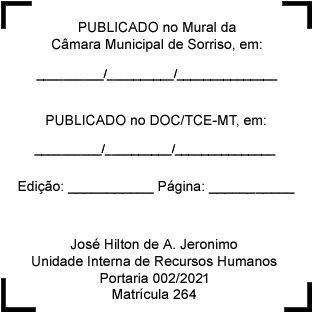 